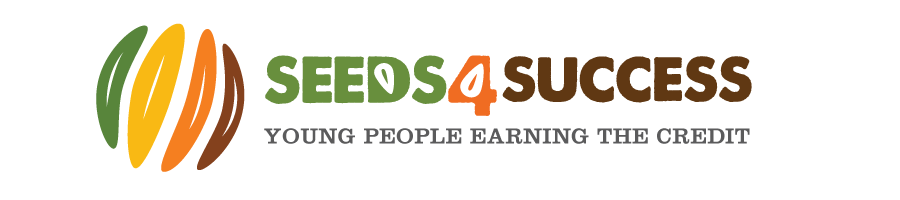 South West Wiltshire Leisure Credits Scheme – Dec 2020/ Jan 2021Parent & Young Person Information LetterContinued delivery of face to face Leisure Credits following lockdown due to Covid-19Following the end of lockdown 2 and the move to a new tiered system of restrictions, the NYA has issued further guidance and we are able to resume our face-to-face Leisure Credits sessions.  We have planned a number of work sessions during December and January, following the social distancing guidelines previously applied.  It is vital that young people follow our updates procedures (published on our website www.seeds4success.org.uk) and adhere to the current rules as we are very mindful that, although we know that the government has permitted youth work to take place in bubbles of 15, the wider public may not be aware of this and see large groups of young people as having disregard for the law.  We have an updated risk assessment on our website, which is supported by our action plan for returning to face-to-face youth work, so please do have a look at this and refer anyone who questions our work to this.  The NYA website, https://nya.org.uk/ also provides details of the latest guidance for youth work settings.   We will be working outdoors for most of our Leisure Credits sessions, and our group size for Leisure Credits will be 10 young people, as we are only able to seat 5 young people in a minibus.  Young people will be required to bring a face mask and a water bottle to all sessions and face masks are to be worn at all times when using the minibus and if we are working at less than 2m distance (in or outdoors).  Our revised annual consent forms were issued in September, so if you have not yet completed one of these please do ask for one, or ideally, download it from our website www.seeds4success.org.uk and complete it online and email it back to me at jaki@seeds4success.org.uk  Our Leisure Credits sessions will remain at the same times as we have been using since the Covid-19 pandemic, starting at 10:30am and finishing at 3:30pm to enable staff to make lunches in advance (don’t forget to text with a lunch requirement the night before), organise tools and carry out the extra cleaning requirements. If getting on S4S transport pick-ups and drop offs will be before and after this and will be confirmed ahead of each session when we know which young people we are picking up. With the continued restrictions on numbers it is more important than ever that young people book into the sessions they wish to attend, and they notify us if they are no longer able to attend a session they are booked into. We will also send a reminder text prior to each session as we are aware that things come up and young people are sometimes unable to attend at short notice but it really is important that we have close to the maximum of 10 young people at all our sessions as our funding is reliant on this.  We will be providing lunches for young people but if they prefer to bring their own this is fine too. We are planning to book some reward activities for October half term, however, the restrictions on numbers in the minibus mean that many of our usual options are just not logistically possible or financially viable.  I know some young people are keen to use credits earned on a Leisure Credits Hoodie and these are ready and awaiting collection from the shop.  If this is something you are interested in, please let me know. Hoodies are 12 credits, and we say young people should have attended at least 6 work sessions to have ‘earned’ them.  If they want their name on the hoodie we need to make a separate payment (£1 for a small name on the front or £3 for large name on the back or sleeve) or you can take it to Ram Sports in Wincanton yourself to get this done.  As always credits can be used for reward activities at a later date and once, we are in a place to be able to offer more reward activities we will be doing so.  Our weekend Leisure Credits sessions are funded by one source and our holiday time Leisure Credits sessions are funded by another source, and we require young people to attend most of the work sessions listed from one or other of the schemes and if spaces permit both.  Below there are details of the proposed work sessions during December and January as one reward opportunity, however if I am able to confirm any more than this, I will let you know.  Please ensure the attached Leisure Credits Consent Form and a new Annual Consent Form (1st September 2020 – 30th September 2021) and a Covid-19 Medical Consent Form (if you’ve not already done these) are completed and returned as soon as possible. Work sessions:We are planning to run the following work sessions during December and January, however, if there are further changes in guidance due to the Covid-19 pandemic, or we have illness or enforced self-isolation amongst staff or young people,  we may be forced to change these. We have not yet agreed the specific jobs for each date but they are likely to include a range of practical and conservation tasks such as hedge cutting / laying, weeding military badges or community gardens, footpath clearance work, digging ditches, repairing/restoring gates, stiles, steps, fences, benches or play equipment, levelling or resurfacing footpaths and practical tasks such as woodwork and tool repair. The dates allocated as work sessions are as follows:  Saturday 5th December		scrub clearance – Grovely Down, WiltonSaturday 19th December 	work task to be confirmed  Tuesday 22nd December 	work task to be confirmedTuesday 29th December 	work task to be confirmed Thursday 31st December	work task to be confirmedSaturday 2nd January 		work task to be confirmedSaturday 16th January 		work task to be confirmedSaturday 30th January 		work task to be confirmed  Please be at the pick-up points by the following times unless you receive a text message with a revised time (we will only go to pick up points if we are expecting young people to be there): Wilton (Turning area just inside Sadlers Mead) 9:40am, Barford (Bus Stop) 9:45am, Dinton (old shop/pantry) 9:55am, Tisbury Cross 10:05am, Hindon 10:15am or meet at Mere Youth Centre at 10:30am. It may also be possible to organise pick-ups/drop-offs for Zeals and Kilmington, however this may be significantly earlier or later as staff need to prepare lunches and clean the centre either side of the session. We aim to finish all sessions in Mere around 3:30pm and drop young people back to pick up points after this time.With the extra restrictions on numbers it is vital that you let us know which sessions you can attend and please only book into those you know you can attend so that we do not have wasted sessions.  If for some reason, you are not able to make it to a session you are booked on to please make sure you contact me (Jaki) 07585723824 or Rose 07557334158 at the earliest opportunity.  The charity needs to ensure that sessions are maximised and run at capacity so that money is not lost, and funding does not cease.  Please assume you have a space on the sessions you have booked unless you are told otherwise.All sessions will involve outdoor work so please ensure all young people wear old clothes with long sleeves, if possible bring a waterproof jacket if it looks wet (we are unable to lend ours out in the current climate) and a drink bottle with them. Even on days where the weather is warm please wear long sleeves on tops and bottoms, or as a minimum bring long sleeved clothing with you as there are often brambles, nettles and other nasties that can irritate / hurt bare skin. We will provide some food for the group although they are also welcome to bring their own snacks too if they prefer.Reward and Development Activities:With limits to any group activities at venues at present we have discussed the idea of running a movie and pizza night at Mere Youth Centre and ordering pizza from Dominoes on the evening of Monday 28th December and there was some interest within the group to run this. If you would like to come along to this session, please tick the box on the return slip.  This session will cost 6 credits.  We are still looking into any other viable reward opportunities and will let you know if we are able to book any during the next 2 months and a further letter with details will be issued. As always, credits can be saved for future opportunities and they can also be used to get a hoodie.Additional Important Information:Young people will not be allowed to participate in this scheme unless the attached form has been signed by a parent/guardian and returned to a youth worker along with the current S4S annual consent form (1st September 2020-30th September 2021) and Covid-19 medical consent form.  This is for reasons of your own health and safety, and our concern to see that these trips are properly organised and that we all have a good time.   So, remember, no form returned, no go on the event organised.  If you are 18 years or over, you may complete the form yourself, but it must still be returned.Seeds4Success provides 3rd party liability insurance on all activities but we are unable to provide personal accident or injury insurance or insurance for personal possessions.  If young people do bring valuables to sessions, they are responsible for their safe keeping. Due to limited seats in the minibus we must restrict the number of spaces on sessions.  Please ensure you complete the attached consent form as soon as possible and indicate which sessions you will be attending and list any future trip ideas you would like to see offered.  If sessions do not have young people booked on to them, they will be cancelled, and staff will carry out other work instead.  It may be possible to arrange transport from other locations within the South West Wiltshire area for some of the sessions so please contact me to discuss this if required.  If young people wish to meet us at a work site this is also possible but please ensure I know you are coming so that I can ensure we have sufficient food and toolsThe credits system has been developed in consultation with young people and a full day will be scored out of a maximum of 12.  The minimum you will get for turning up and doing an average amount of work on a day's session, is 4 credits, providing you do not do anything detrimental to the task or the group.  Young people who work exceptionally hard and are supportive of peers and staff may earn closer to or the maximum. Once young people put their name down for a trip and have said they are going their ‘credits’ have been committed and cannot be refunded if they don’t turn up (unless we are able to fill their space at short notice)Due to the outdoor and dirty nature of the work, please ensure that young people wear old clothes, suitable footwear and bring sun cream if it is hot or a warm/waterproof jacket if it is cold/wet.We will transport young people from pick up points by minibus to the various locations mentioned if they cannot be accessed by walking.  Some refreshments will be provided although young people may also want to bring drinks and a packed lunch with them.It is expected that all young people abide by the rules of Seeds4Success (stated on the annual consent form), the procedures for young people during the Covid-19 pandemic and the agreed ground rules for sessions.  Any young people in breach of these will be asked to leave the session and parents/guardians will be required to collect them from wherever they are. If you have any questions, please don’t hesitate to contact me.  Yours sincerely,JakiJaki FarrellCharity DirectorMobile :  07585723824 			Email : jaki@Seeds4success.org.ukSouth West Wiltshire Leisure Credits Scheme – December2020 / January 2021Parent Permission FormI give permission for my son/daughter/ward _______________________________________________ (name) to take part in the following Leisure Credits sessions / Activities: (please tick)Work:Saturday 5th  December 	        		Saturday 19th December		Tuesday 22nd December  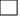 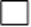 Tuesday 29th December			Thursday 31st December		Saturday 2nd January  		    Saturday 16th January	     		Saturday 30th January		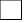 Rewards:		Movie & Pizza Night @ Mere Youth Centre – Monday 28th December (evening) – 6 credits	Hoodies:If you would like to use some of your credits to get a Seeds4Success Leisure Credits Team Hoodie please tick what size you would like and state whether you would like a name and what size (and if so what you want)Large Kids 	      Small Adult            Medium Adult		Large Adult 	       Extra Large Adult   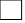 I would like the name __________________________________ printed on my shirt.I enclose £1 for this to be in small writing on the front 	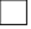 I enclose £3 for this to be in large writing on the back 		I enclose £3 for this to be in large writing on the sleeve	Please provide a mobile number that we can text pick up details to and say whose number this is e.g. young person, parent etc_________________________________________________________________________I have completed a current annual consent form and a covid19 medical form, I understand I need to follow government guidelines on self-isolation and I will notify Seeds4Success if my child or anyone they are in contact with have symptoms and they will not attend sessions if unwell.  I have provided the most current medical information and an emergency contact number for this activity.Signed _______________________________ (parent / guardian) 	Date ______________Name________________________________ (parent / guardian)Please inform us of any changes to the information provided on the annual consent form:Please provide emergency contact information for these sessions: